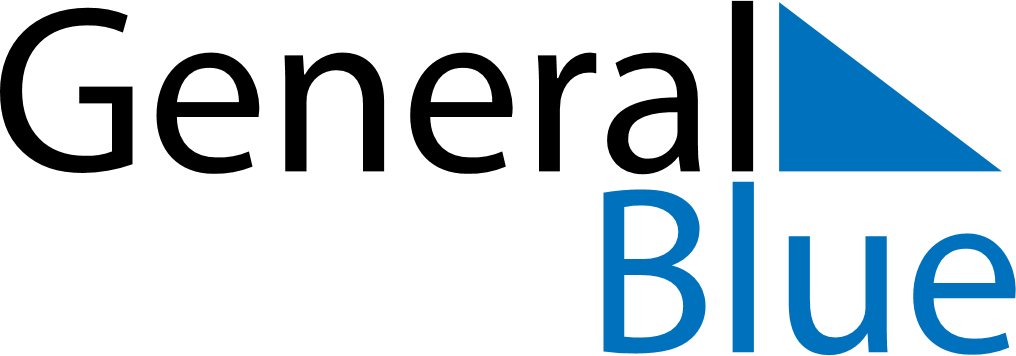 March 2019March 2019March 2019HungaryHungaryMONTUEWEDTHUFRISATSUN12345678910International Women’s Day11121314151617National Day1819202122232425262728293031